東日本大震災復興支援チャリティーキャンドルnightストレッチ日時　　3月11日（土）　19:00～21:00会場　　バレエスタジオクララ教室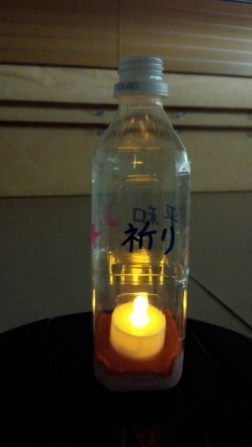 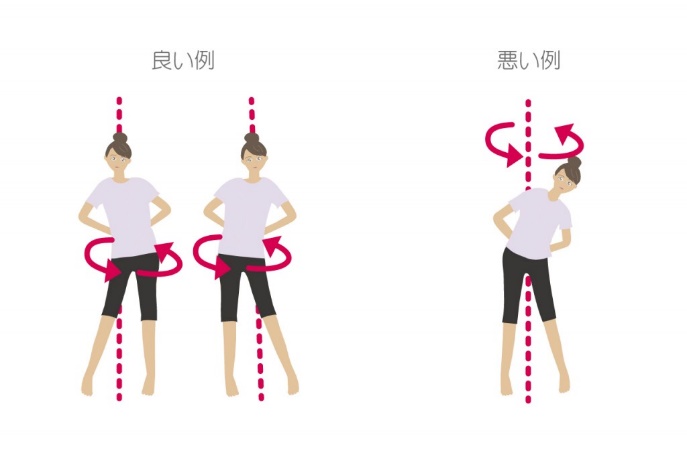 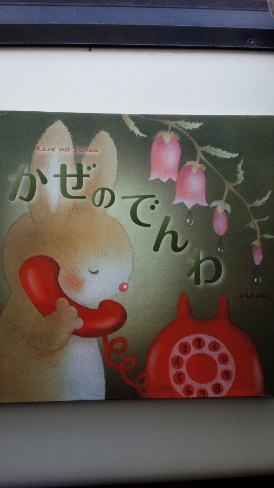 キャンドル制作～キャンドルの灯りの中でストレッチ～朗読　参加費：1500円（材料費含む）※参加費は成田山新勝寺様を通して被災地に募金します※　　予約　　　　　　0476－９２－７８６０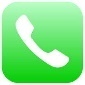 　予約　　　　amaterasu@balletstudio-clara.com　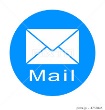 ホームページから予約　http://balletstudio-clara.com/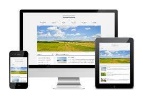 バレエスタジオクララ結の会富里市日吉台2-4-3 成田コリンズ206 (のもと耳鼻咽喉科様隣)